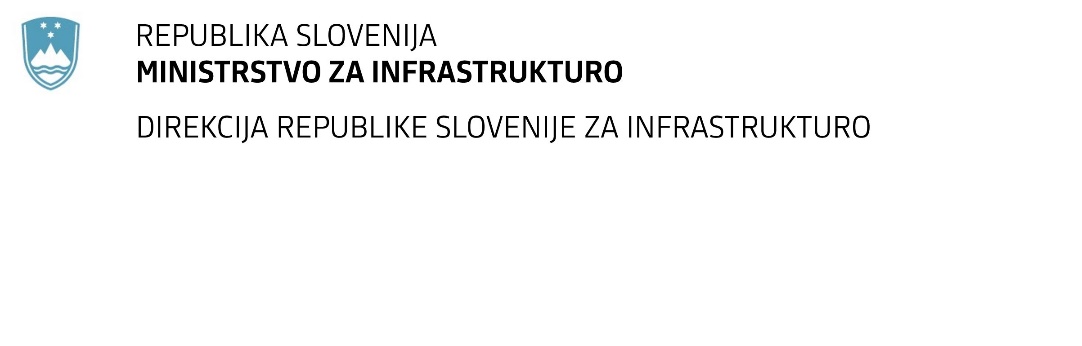 SPREMEMBA RAZPISNE DOKUMENTACIJE za oddajo javnega naročila Obvestilo o spremembi razpisne dokumentacije je objavljeno na "Portalu javnih naročil" in na naročnikovi spletni strani. Obrazložitev sprememb:Spremembe so sestavni del razpisne dokumentacije in jih je potrebno upoštevati pri pripravi ponudbe.Številka:43001-524/2020-01oznaka naročila:A-18/21 S   Datum:05.01.2021MFERAC:2431-21-000112/0Inženirske storitve pri novogradnji mostu čez Savo v sklopu Obvoznice BrežiceNaročnik je popravil povezavo na obvestilu o naročilu (https://www.enarocanje.si/)http://portal.drsc.si/dcjn/narocila/2431-21-000112/narocilo.html